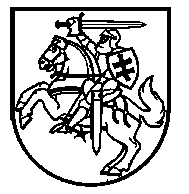 LIETUVOS RESPUBLIKOS ŠVIETIMO, MOKSLO IR SPORTO MINISTERIJABiudžetinė įstaiga, A. Volano g. 2, 01124 , tel. (8 5) 219 1225/219 1152, el. p. smmin@smm.lt, http://www.smm.lt. Duomenys kaupiami ir saugomi Juridinių asmenų registre, kodas 188603091.Atsisk. sąsk. LT30 7300 0100 0245 7205 „Swedbank“, AB, kods 73000____________________________________________________________________________________________________________________Informuojame, kad Jūsų mokykla yra atrinkta dalyvauti Tarptautinės švietimo pasiekimų vertinimo asociacijos (angl. IEA, International Association for the Evaluation of Educational Achievement) Tarptautinio mokinių pilietinio ugdymo ir pilietiškumo tyrimo ICCS 2022 (angl. International Civic and Citizenship Education Study) testavime. Lietuvoje testavimas vyks nuo 2022 m. balandžio 25 d. iki birželio 3 d.Mokyklų atranką ICCS ir visiems kitiems tarptautiniams tyrimams vykdo tarptautinės organizacijos. Mokyklos atrenkamos atsitiktinės atrankos būdu iš visų Lietuvoje veikiančių mokyklų, mokančių mokinius lietuvių, lenkų ir rusų kalbomis, sąrašo.Tyrime dalyvaus viena arba kelios aštuntos Jūsų mokyklos klasės. Pagal tarptautinius įsipareigojimus visi tarptautinio tyrimo testavimo metu surenkami duomenys yra konfidencialūs, konkrečių tyrimo dalyvių rezultatai nėra skelbiami. Nė vieno tyrime dalyvavusio asmens vardas, pavardė ir nė vienos mokyklos pavadinimas nebus atskleisti. Viešai skelbiami tik nuasmeninti šalies rezultatai.Lietuva šiame tyrime dalyvauja nuo 1999 metų. Šiame, trečiajame, ICCS tyrimo cikle dalyvauja daugiau nei 25 pasaulio šalys. Tyrimą vykdo Švietimo, mokslo ir sporto ministerija (toliau – ŠMSM) ir Nacionalinės švietimo agentūra (toliau – NŠA). NŠA Stebėsenos ir vertinimo departamento Švietimo politikos analizės ir tyrimų skyriaus tyrėjai susisieks su kiekviena mokykla ir tarsis dėl konkrečių tyrimo vykdymo detalių Jūsų mokykloje.ICCS tyrimo tikslas – nustatyti, kaip 8 klasės jaunuoliai yra rengiami tapti piliečiais, ir įvertinti, kokią įtaką mokinių pasiekimams ir pilietinėms nuostatoms turi švietimo sistemos bei mokyklos ypatybės įvairiose šalyse. Daugiau informacijos apie šį tyrimą (pristatymus, ataskaitas ir kt.) galite rasti ŠMSM (https://smsm.lrv.lt/lt/teisine-informacija-1/ti-tyrimai-ir-analizes/tarptautiniai-mokiniu-pasiekimu-tyrimai) ir NŠA tinklalapyje (https://www.nsa.smm.lt/stebesenos-ir-vertinimo-departamentas/tyrimai/tarptautiniai-tyrimai/iea-iccs/).Iškilus klausimams, prašome kreiptis į ŠMSM Strateginių programų skyriaus vyriausiąją patarėją, tarptautinių tyrimų vadovę Ritą Dukynaitę (el. p. Rita.Dukynaite@smm.lt, tel. 85 219 1123) ir į NŠA Stebėsenos ir vertinimo departamento Švietimo politikos analizės ir tyrimų skyriaus tyrėją, ICCS tyrimo koordinatorę Lina Pareigienę (el. p. Lina.Pareigiene@nsa.smm.lt, tel. +370 658 15516). Tikimės sklandaus bendradarbiavimo ir atsakingo atstovavimo mūsų šaliai tarptautiniuose tyrimuose. Jūsų pagalba, vykdant IEA ICCS 2022 tyrimo testavimą Lietuvoje, mums labai svarbi. Rita Dukynaitė, el. p. Rita.Dukynaite@smm.lt, tel. 85 219 1123Atrinktos IEA ICCS 2022 tyrimui mokyklos vadovui   2022-   -     Nr.      Į       DĖL DALYVAVIMO TARPTAUTINIAME IEA ICCS 2022 TYRIMEŠvietimo, mokslo ir sporto viceministrasRamūnas Skaudžius